          จำนวนนับไม่เกิน 1,000แบบทดสอบก่อนเรียน/หลังเรียนคำชี้แจง    กา X ทับตัวเลือกที่เป็นคำตอบที่ถูกต้องเพียงข้อเดียว1. 	ข้อใดไม่ใช่จำนวนเดียวกันทั้งหมด	   ก.  887    ๘๘๗   แปดร้อยแปดสิบเจ็ด		   ข.  ๖๗๐    760   เจ็ดร้อยหกสิบ	         ค.  เก้าร้อยเก้าสิบ   ๙๙๐   9902. 	256   <      <   723  ควรเติมจำนวนใดลงใน 	   ก.  452	ข.  249	ค.  7313. 	จำนวนใดอยู่ระหว่าง 456 กับ 512 ทุกจำนวนก.  495     499     515ข.  462     486     503ค.  478     492     5184.	 ข้อใดเรียงลำดับจำนวนจากมากไปน้อย	   ก.  875     288     491		   ข.  176     671     908		   ค.  713     528     3425. 	ตัวเลข 8 ในข้อใดมีค่าต่างจากข้ออื่น	   ก.  381	ข.  812	ค.  589                                     การบวก และการลบจำนวนนับที่มีผลลัพธ์และตัวตั้งไม่เกิน 100แบบทดสอบก่อนเรียน/หลังเรียนคำชี้แจง    กา X ทับตัวเลือกที่เป็นคำตอบที่ถูกต้องเพียงข้อเดียว1. 	34  15 = 	   ก.  49	ข.  76	ค.  942. 	29  71 = 	   ก.  10	ข.  90	ค.  1003. 	54  27 =    คำตอบที่ได้ ควรเป็นเท่าใดก.  มากกว่า 60 แต่น้อยกว่า 70ข.  มากกว่า 70 แต่น้อยกว่า 80ค.  มากกว่า 80 แต่น้อย 904.	 16  38  9 = 	   ก.  43	ข.  53	ค.  635. 	แม่ค้าขายเสื้อไป 76 ตัวแล้วยังเหลือเสื้ออีก 24 ตัว เดิมแม่ค้ามีเสื้ออีกกี่ตัว	   ก.  52 ตัว	ข.  90 ตัว	ค.  100 ตัว          การวัดความยาวแบบทดสอบก่อนเรียน/หลังเรียนคำชี้แจง    กา X ทับตัวเลือกที่เป็นคำตอบที่ถูกต้องเพียงข้อเดียว1.	รุจีกางแขนออกและวัดความยาวด้วยสายวัด ความยาวที่วัดได้คือ 30 เซนติเมตร 2 ครั้ง	และ 25 เซนติเมตร ความยาวนี้ยาวกี่เซนติเมตร	ก. 75   เซนติเมตร   	ข. 85   เซนติเมตร	ค. 95   เซนติเมตร2.	ลุงก่อมีเชือกสองเส้น เส้นแรกยาว 13 เมตร เส้นที่สองยาว 5 เมตร เชือกสองเส้นนี้	มีความยาวต่างกันอยู่เท่าไร	ก. 6   เมตร		ข. 7   เมตร		ค. 8   เมตร3.	มุกสูงกว่าพลอย 12 เซนติเมตร ดาสูงกว่ามุก 8 เซนติเมตร ใครสูงที่สุด	ก. ดา			ข. มุก			ค. พลอย  4.	ชบาขายผ้าไป 54 เมตร เหลือผ้าอีก 16  เมตร เดิมมีผ้ายาวกี่เมตร 	ก. 60   เมตร		ข. 70   เมตร		ค. 80   เมตร5.	โต๊ะเรียนสูง 90 เซนติเมตร เก้าอี้เตี้ยกว่าโต๊ะ 25 เซนติเมตร เก้าอี้สูงกี่เซนติเมตร  	ก. 25   เซนติเมตร  	ข. 60   เซนติเมตร  	ค. 65   เซนติเมตร  	                                     การบวก และการลบ จำนวนนับที่ผลลัพธ์และตัวตั้งไม่เกิน 1,000แบบทดสอบก่อนเรียน/หลังเรียนคำชี้แจง    กา X ทับตัวเลือกที่เป็นคำตอบที่ถูกต้องเพียงข้อเดียว1.	319    232    =   	ก. 451			ข. 551			ค. 6512.	    428   =   975	ก. 547			ข. 347			ค. 2473.	835    345   =      	ก. 290			ข. 390			ค. 4904.	726         =   312	ก. 314			ข. 414			ค. 5145.	568         =  713	ก. 125			ข. 135			ค. 145การชั่งแบบทดสอบก่อนเรียน/หลังเรียนคำชี้แจง    กา X ทับตัวเลือกที่เป็นคำตอบที่ถูกต้องเพียงข้อเดียว1.	มิวหนัก 53 กิโลกรัม นิดหนักน้อยกว่ามิว 17 กิโลกรัม นิดหนักกี่กิโลกรัม 	ก. 34   กิโลกรัม	   	ข. 35   กิโลกรัม		ค. 36   กิโลกรัม2.	จิ๋วจับปลาได้ 26 กิโลกรัม นพจับปลาได้มากกว่าจิ๋ว 8 กิโลกรัม 	จิ๋วและนพจับปลารวมกันได้กี่กิโลกรัม 	ก. 60   กิโลกรัม		ข. 34   กิโลกรัม		ค. 18   กิโลกรัม3.	เอ๋หนักกว่าโอ๋ 5 กิโลกรัม ถ้าเอ๋หนัก 40 กิโลกรัม น้ำหนักของเอ๋และโอ๋รวมกันได้กี่กิโลกรัม 	ก. 35  กิโลกรัม		ข. 45   กิโลกรัม		ค. 75   กิโลกรัม4.	ภาวินีซื้อส้มหนัก 3 กิโลกรัมครึ่ง แบ่งให้เพื่อน 8 ผล เหลือน้ำหนัก 2 กิโลกรัมครึ่ง 	ส้มที่เอาออกหนักกี่ขีด 	ก. 10   ขีด			ข. 8   ขีด			ค. 6   ขีด5.	วันแรกชาวสวนเก็บมะม่วงได้ 40 กิโลกรัม วันที่สองเก็บมะม่วงได้ 16 กิโลกรัม           รวมสองวันชาวสวนเก็บมะม่วงได้กี่กิโลกรัม	ก. 16   กิโลกรัม	  	ข. 40   กิโลกรัม	  	ค. 56   กิโลกรัมการคูณแบบทดสอบก่อนเรียน/หลังเรียนคำชี้แจง    กา X ทับตัวเลือกที่เป็นคำตอบที่ถูกต้องเพียงข้อเดียว1.	ข้อใดไม่ถูกต้องก.	3  5   =   5  5  5	   	ข. 5  6   =   6  6  6  6  6	ค.	7  4   =   7  7  7  72.	11  7   กับ   12  5   มีผลลัพธ์ต่างกันเท่าไร	ก. 16				ข. 17				ค. 183.	ข้อใดถูกต้อง27  3   <   80		ข. 45  4   ≠  180		ค. 35  5   >   1504.	ผลลัพธ์ในข้อใดมีค่ามากที่สุด	ก. 18  9			ข. 13  9	      		 ค. 21  65.	โต๊ะเรียนจำนวน 5 แถว จัดไว้แถวละ 8 ตัวมีโต๊ะเรียนกี่ตัว เขียนเป็นประโยคสัญลักษณ์         ได้อย่างไร	ก. 8  5    =   	  	ข. 8  5    =     	          ค. 8  5    =   เวลาแบบทดสอบก่อนเรียน/หลังเรียนคำชี้แจง    กา X ทับตัวเลือกที่เป็นคำตอบที่ถูกต้องเพียงข้อเดียว1.	2 เดือน กับ 3 สัปดาห์ คิดเป็นจำนวนวันได้กี่วัน	ก. 79   วัน	   	ข. 80   วัน		ค. 81   วัน2.	เดือนมิถุนายนมีวันหยุดทั้งหมด 9 วัน นักเรียนต้องมาโรงเรียนกี่วัน 	ก. 22    วัน		ข. 21   วัน		ค. 20   วัน3.	เดือนใดมีจำนวนวันน้อยที่สุด	ก. มกราคม		ข. กุมภาพันธ์		ค. เมษายน  4.	เวลา 21 นาฬิกา เข็มสั้นชี้ที่ตัวเลขใด เข็มยาวชี้ที่ตัวเลขใด 	ก. เข็มสั้นเลข 9 เข็มยาวเลข 8			ข. เข็มสั้นเลข 9 เข็มยาวเลข 10	         ค. เข็มสั้นเลข 9 เข็มยาวเลข 125.	วันอาทิตย์แรกของเดือนตรงกับวันที่ 1 วันอาทิตย์ถัดไปตรงกับวันที่เท่าไร	ก. วันที่ 9	  	ข. วันที่  8	  	ค. วันที่  7เงินแบบทดสอบก่อนเรียน/หลังเรียนคำชี้แจง    กา X ทับตัวเลือกที่เป็นคำตอบที่ถูกต้องเพียงข้อเดียว1.	ออมใช้เหรียญบาท 10 เหรียญ ซื้อไอศกรีม 2 แท่ง ไอศกรีมราคาแท่งละกี่บาท	ก. 2   บาท	   	ข. 4   บาท 		ค. 5   บาท2.	นิดมีธนบัตรฉบับละหนึ่งร้อยบาท 6 ฉบับ ฉบับละห้าสิบบาท 3 ฉบับ ฉบับละยี่สิบบาท 2           ฉบับนิดมีเงินทั้งหมดเท่าไร	ก. 690   บาท		ข. 790   บาท		ค. 890   บาท3.	พี่มีเงินมากกว่าน้อง 150 บาท น้องมีเงิน 360 บาท พี่มีเงินเท่าไร	ก. 510   บาท		ข. 310   บาท		ค. 210   บาท4.	สุดามีเงิน 210 บาท ขายผักสวนครัวได้เงิน 95 บาท ซื้อหนังสือราคา 70 บาท 	สุดาเหลือเงินอยู่กี่บาท 	ก. 215   บาท		ข. 225   บาท		ค. 235   บาท5.	บัวซื้อชุดนักเรียน 1 ชุด ราคา 545 บาท เสื้อราคาตัวละ 240 บาท กระโปรงราคาตัวละกี่บาท  	ก. 295   บาท	  	ข. 305   บาท	  	ค. 315   บาท  	การหารแบบทดสอบก่อนเรียน/หลังเรียนคำชี้แจง    กา X ทับตัวเลือกที่เป็นคำตอบที่ถูกต้องเพียงข้อเดียว1.	20    5    5    5    5   =   0   เขียนในรูปการหารได้อย่างไร	ก. 20      5   =   4	               ข. 20     5   =   15	           ค. 20     4   =   52.	28      7   =   4   ดังนั้น          7   =   28	ก. 3			ข. 4			ค. 53.	     6    =   9   จำนวนใน      คือข้อใด	ก. 48			ข. 52			ค. 54  4.	สุขใจมีส้ม 30 ผล จัดใส่ถุงๆละ 6 ผล จะได้กี่ถุง	ก. 4   ถุง		ข. 5   ถุง		ค. 6   ถุง5.	นักเรียน 45 คน แบ่งเป็นกลุ่มๆละ 5 คน ได้กี่กลุ่ม  	ก. 7   กลุ่ม		ข. 8   กลุ่ม		ค. 9   กลุ่มการตวงแบบทดสอบก่อนเรียน/หลังเรียนคำชี้แจง    กา X ทับตัวเลือกที่เป็นคำตอบที่ถูกต้องเพียงข้อเดียว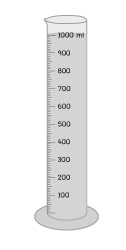 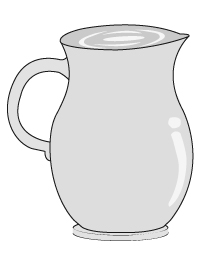 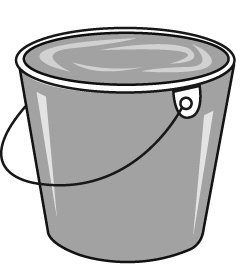 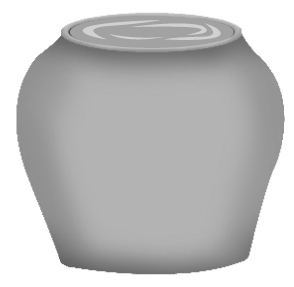                              จุน้ำได้	                        จุน้ำได้	                                  จุน้ำได้กำหนดให้                 เท่ากับ  1  ลิตร	จากรูป ภาชนะที่จุน้ำได้มากที่สุด และจุน้ำได้มากกว่าภาชนะที่จุน้ำได้น้อยที่สุดกี่ลิตร	ก. โอ่งจุน้ำได้มากกว่าเหยือก                          	ข. ถังจุน้ำได้มากกว่าเหยือก  4  ลิตร	ค. โอ่งจุน้ำได้มากกว่าถัง  5 ลิตรแม่ซื้อนมมา 7 ขวด เทรวมกันได้ทั้งหมด   ถ้าในแต่ละขวดจุนมเท่ากัน แสดงว่าแต่ละขวด      จุนมกี่ลิตร	ก. 4  ลิตร                                 ข. 3  ลิตร                     		ค. 2  ลิตรการตวง (ต่อ)แบบทดสอบก่อนเรียน/หลังเรียนอ่านข้อความต่อไปนี้ แล้วตอบคำถามข้อ 3 – 5ถัง  1   ใบ  มีความจุเท่ากับ   	    6   ลิตรเหยือก  1   ใบ  มีความจุเท่ากับ   4   ลิตรขวด  1   ใบ  มีความจุเท่ากับ      2   ลิตร3.	ถัง 1 ใบ มีความจุเท่ากับขวดกี่ใบก. 1   ใบ 			ข. 2   ใบ		 ค. 3   ใบ4.	ถังจุน้ำมากกว่าเหยือกกี่ลิตร	ก. 2   ลิตร		 ข. 4   ลิตร 	          ค. 6   ลิตร5.	ข้อใดมีความจุเท่ากับถัง 1 ใบก. เหยือก  2  ใบ 			ข. เหยือก  1  ใบ กับ ขวด 1 ใบ ค. ขวด  2  ใบ กับ เหยือก  1  ใบรูปเรขาคณิตแบบทดสอบก่อนเรียน/หลังเรียนคำชี้แจง    กา X ทับตัวเลือกที่เป็นคำตอบที่ถูกต้องเพียงข้อเดียว1.	รูปเรขาคณิตที่มีด้าน 3 ด้าน และมุม 3 มุมเรียกว่ารูปอะไร	ก. รูปวงกลม			ข. รูปสามเหลี่ยม		ค. รูปสี่เหลี่ยม2.	กล่องนม มีลักษณะเหมือนรูปเรขาคณิต3 มิติ ชนิดใด	ก. ทรงสี่เหลี่ยมมุมฉาก		ข. ทรงกลม			ค. ทรงกระบอก3.	ข้อใดบอกลักษณะรูปร่างของสิ่งของไม่ถูกต้อง	ก. แท่งชอล์ก   =>   ทรงกระบอก	ข. สมุด   =>   ทรงสี่เหลี่ยมมุมฉาก		ค. ลูกโลกจำลอง   =>   วงรี4.	 ข้อใดไม่ถูกต้อง				ก. ลูกปิงปองและลูกบอลมีลักษณะเป็นทรงกลมเหมือนกัน	ข. รูปวงกลมและรูปวงรีเป็นรูปเรขาคณิต 2 มิติ ที่ไม่มีด้านและไม่มีมุมค. ตู้เสื้อผ้าส่วนใหญ่มีลักษณะเป็นทรงกระบอก5.	                                     ...    รูปถัดไปเป็นรูปอะไร	ก. 				ข.				ค.  การบวก ลบ คูณ การหารระคนแบบทดสอบก่อนเรียน/หลังเรียนคำชี้แจง    กา X ทับตัวเลือกที่เป็นคำตอบที่ถูกต้องเพียงข้อเดียว1.	(160      346)    260   =    	ก. 506			ข. 246			ค. 1462.	(10    2)    (30    3)   =     	ก. 10			ข. 20			ค. 303.	ฟ้าอ่านหนังสือวันละ 3 หน้า ถ้ามีหนังสือ 48 หน้าจะต้องอ่านกี่วัน	ก. 45   วัน		ข. 25   วัน		ค. 16   วัน4.	ปิ่นเลี้ยงปลาทอง 20 ตัว ออกลูกมาอีก 38 ตัว ตายไป 12 ตัว จะเหลือปลากี่ตัว 	ก. 58   ตัว		ข. 50   ตัว		ค. 46   ตัว5.	นุดีขายมะละกอ 3 กิโลกรัม ราคากิโลกรัมละ 20 บาท ลูกค้าให้ธนบัตรฉบับละ 100 บาท                   นุดีต้องทอนเงินกี่บาท ข้อใดเขียนประโยคสัญลักษณ์ได้ถูกต้อง	ก. 100  (3  20)   =    			ข. 100  (20  3)   =   			ค. (20  3)  100   =    